CHURCH 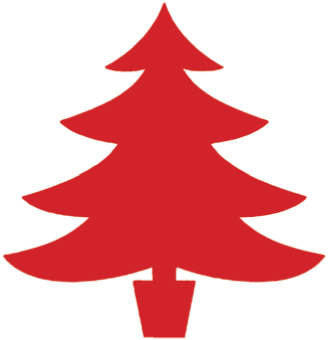 CHRISTMAS S  2018PRICES HELD FOR 3RD YEARORDER FORMPersonal Details:Name:Address:Contact Number:CHURCH CHRISTMAS S  2018PRICES HELD FOR 3RD YEARORDER FORMPersonal Details:Name:Address:Contact Number:Nordman FirRetail PriceQuantity Ordered4 ft£31.005 ft£36.006 ft£42.007 ft£50.008 ft£60.00Norway Spruce4 ftNone Available5 ft£26.006 ft£32.007 ft£40.008 ft£50.00Potted 2/3ft Norway£25.00Potted 2/3ft Blue SpruceNone Available	TOTAL£........................................Nordman FirRetail PriceQuantity Ordered4 ft£31.005 ft£36.006 ft£42.007 ft£50.008 ft£60.00Norway Spruce4 ftNone Available5 ft£26.006 ft£32.007 ft£40.008 ft£50.00Potted 2/3ft Norway£25.00Potted 2/3ft Blue SpruceNone Available	TOTAL£........................................